I. Személyi adatok:1. A kérelmező személyére vonatkozó személyi adatok:Neve:… …………………………………….………………………………………...................Születési neve:… ……………………………………………………………………..................Anyja neve:………………………………………………………..……………………..............Szül. hely, idő, (év, hó nap):.……………...………………………………………………….......Lakóhely:…………………………………………………………………………………..........Tartózkodási hely:………………………………………………..………..………….................Társadalombiztosítási Azonosító Jele: ………………………......................................................Adóazonosító jele:.........................................................................................................................Állampolgársága:……………………………………………………………….………….........Az ápolt személlyel való rokoni kapcsolata: .................................................................................Telefonszám:…………………………………………………………………………..…….......Fizetési számlát vezető pénzintézet neve, számlaszám: (csak akkor kell megadni, ha a folyósítást számlaszámra kéri): …………………………………………………………….........Kijelentem, hogy életvitelszerűen a lakóhelyemen vagy a tartózkodási helyemen élek (a megfelelő rész aláhúzandó).2. A kérelmező idegenrendészeti státusza (nem magyar állampolgárság esetén): c szabad mozgás és tartózkodás jogával rendelkező, vagy c EU kék kártyával rendelkező, vagyc bevándorolt/letelepedett, vagyc menekült/oltalmazott/hontalan.3. Jogosultsági feltételekre vonatkozó adatokc Az ápolási támogatás megállapítását arra való tekintettel kérem, hogy az ápolt személy18. életévét betöltött tartósan beteg.Kijelentem, hogykeresőtevékenységet: c nem folytatok, c napi 4 órában folytatok, c otthonomban folytatok;rendszeres pénzellátásban c részesülök és annak havi összege: ....................., c nem részesülök; Kijelentem, hogy nappali tagozaton tanulói, hallgatói jogviszonyban nem állok.Kijelentem, hogy az ápolási tevékenységet:c a lakóhelyemen/tartózkodási helyemen, c az ápolt személy lakóhelyén/tartózkodási helyén végzem (a megfelelő aláhúzandó);4. Életvitelszerűen a lakóhelyemen/tartózkodási helyemen élek (a megfelelő rész aláhúzandó).5. Kérjük, jelölje, ha az ápolásra szoruló személy:c nappali szociális intézményi ellátásban részesül,c felsőoktatási intézmény hallgatója.6. Az ápolt személlyel életjáradéki vagy eltartási szerződést kötöttem / nem kötöttem (a megfelelő rész aláhúzandó).7. A kérelmezővel együtt élő közeli hozzátartozók száma: .................................... főII. Jövedelmi adatok:A kérelmező, valamint házastársa/élettársa és a velük egy háztartásban élő gyermekeik havi jövedelme forintban:III. Az ápolt személyre vonatkozó adatokSzemélyes adatokNeve: …………………………………………………………………………............................Születési neve: …………………………………………………………………….………….....Anyja neve: ………………………………………………………………….……………….....Születési hely, idő (év, hó, nap): ……………………………………………………………......Lakóhelye: …………………………………………………………………….……………......Tartózkodási helye: ………………………………………………………………….……….....Társadalombiztosítási Azonosító Jele: …………………………………………….………........Ha az ápolt személy cselekvőképtelen vagy cselekvőképességében teljesen korlátozott, a törvényes képviselő neve: ………………………………………….………………………........ törvényes képviselő lakcíme:…………………………………….………………………............1. Jogosultsági feltételekre vonatkozó nyilatkozatc Egyetértek azzal, hogy az otthoni ápolásomat, gondozásomat az ápolási támogatást kérelmező hozzátartozóm végezze.IV. Egyéb nyilatkozatok:Tudomásul veszem, hogy a kérelemben közölt jövedelmi adatok valódiságát a szociális igazgatásról és a szociális ellátásokról szóló 1993. évi III. törvény 10. §-ának (7) bekezdése alapján a szociális hatáskört gyakorló szerv – a NAV hatáskörrel és illetékességgel rendelkező igazgatósága útján - ellenőrizheti.Hozzájárulok a kérelemben szereplő adatoknak a szociális igazgatási eljárás során történő felhasználásához.Büntetőjogi felelősségem teljes tudatában kijelentem, hogy a fenti adatok a valóságnak megfelelnek. Dátum: ................................................IGAZOLÁS ÉS SZAKVÉLEMÉNYaz ápolási támogatás megállapításához(Az ápolt személy háziorvosa tölti ki.)I. Igazolom, hogyNeve: ………………………………………………………………………………………........Születési neve: ……………………………………………………………………………..........Anyja neve: …………………………………………………………………………………......Születési hely, év, hó, nap: ………………………………………………………………….......Lakóhely: …………………………………………………………………………………….....Tartózkodási hely: …………………………………………………………………………........Társadalombiztosítási Azonosító Jele: …………………………………………………….........c   Súlyosan fogyatékossúlyos fogyatékosságának jellege: c látássérült c hallássérült c értelmi sérült,            vagy  c mozgássérült c  Tartósan betegFenti igazolást nevezett részére a Nemzeti Rehabilitációs és Szociális Hivatal vagy a rehabilitációs szakigazgatási szerv .................... számú szakhatósági állásfoglalása vagy szakvéleménye, .................... számú igazolása, vagy ........................... fekvőbeteg-szakellátást nyújtó intézmény ....................................................... szakrendelő intézet szakorvosa által kiadott .................... keltű igazolás/zárójelentés alapján állítottam ki.II. Szakvéleményem szerint a fent nevezett személy betegsége miatt állandó és tartós gondozásra szorul. A gondozás várható időtartama:c 3 hónapnál hosszabb, vagyc 3 hónapnál rövidebb.Dátum: ..........................................................            ....................................................................                                                                                                         háziorvos aláírása                                                                         P. H.Tájékoztatóa háziorvosi igazolás és szakvélemény kitöltéséhezA megfelelő választ X-szel kell jelölni, illetve a hiányzó adatokat kitölteni.A szociális igazgatásról és szociális ellátásokról szóló 1993. évi III. törvény 41. § (3) bekezdése szerint és e rendelet 15.§-a szerint az ápolási díjra vagy ápolási támogatásra való jogosultság szempontjából:1. Súlyosan fogyatékos személy az, akineka) segédeszközzel vagy műtéti úton nem korrigálható módon látóképessége teljesen hiányzik, vagy alig látóként minimális látásmaradvánnyal rendelkezik, és ezért kizárólag tapintó-halló életmód folytatására képes,b) hallásvesztesége olyan mértékű, hogy a beszédnek hallás útján történő megértésére és spontán elsajátítására segédeszközzel sem képes, és halláskárosodás miatt a hangzó beszéd érthető ejtése elmarad,c) értelmi akadályozottsága genetikai, illetőleg magzati károsodás vagy szülési trauma következtében, továbbá tizennegyedik életévét megelőzően bekövetkező súlyos betegség miatt középsúlyos vagy annál nagyobb mértékű, továbbá aki IQ értékétől függetlenül a személyiség egészét érintő (pervazív) fejlődési zavarban szenved, és az autonómiai tesztek alapján állapota súlyosnak vagy középsúlyosnak minősíthető (BNO szerinti besorolása: F84.0-F84.9),d) mozgásszervi károsodása, illetőleg funkciózavara olyan mértékű, hogy helyváltoztatása a külön jogszabályban meghatározott segédeszköz állandó és szükségszerű használatát igényli, vagy állapota miatt helyváltoztatásra még segédeszközzel sem képes, vagy végtaghiánya miatt önmaga ellátására nem képes és állandó ápolásra, gondozásra szorul.2.Tartósan beteg az a személy, aki előreláthatólag három hónapnál hosszabb időtartamban állandó ápolást, gondozást igényel.A kérelemhez minden esetben csatolni kell:Kérelmező személyi igazolványát, lakcímkártyát, TAJ kártyáját, adóazonosító jelét, valamint ápolt személy személyi igazolványát, lakcímkártyáját, TAJ kártyájátápolt személy háziorvosának igazolását Kérelmező, valamint kérelmezővel egy családban élők jövedelmi helyzetének való igazolását: munkabérről, munkáltató által fizetett táppénzről a munkáltató által a kérelem benyújtását megelőző hónapról kiállított nettó jövedelemigazolás, vagy munkabér jegyzék,vállalkozó vagy őstermelő esetén a kérelem benyújtásának hónapját közvetlenül megelőző tizenkét hónap alatt szerzett jövedelemről a Nemzeti Adó- és Vámhivatal igazolása és a tárgyévben elért jövedelemről nyilatkozat,álláskeresési ellátás esetén a Szigetszentmiklósi Járási Hivatal Foglalkoztatási Osztályának (a továbbiakban: Munkaügyi Kirendeltség) megállapító határozata, és az utolsó havi ellátás összegét igazoló postai szelvény vagy bankszámlakivonat,a gyermekgondozási támogatások esetében az utolsó havi postai szelvény vagy bankszámlakivonat,nyugdíj, nyugdíjszerű rendszeres pénzellátás és árvaellátás esetén a havi igazolószelvény vagy bankszámlakivonat, és a nyugdíj-törzsszámot és a nyugdíjas nevét tartalmazó nyugdíjösszesítő,a családi pótlék és gyermektartásdíj esetén az utolsó havi postai feladóvevény vagy bankszámlakivonat. (A házasság felbontását, gyermekelhelyezést, illetve a gyermektartásdíjat a megállapító bírósági végzéssel vagy a tartásdíj megállapítása, végrehajtása iránti eljárás megindításáról kiállított irattal kell igazolni. Amennyiben a gyermekelhelyezésről és a tartásdíj összegéről a szülők egyezséget kötöttek, úgy a szülői felügyelet gyakorlásáról a Gyámhivatal által felvett jegyzőkönyv, továbbá a tartásdíjra vonatkozó összegről a kérelmező nyilatkozata is elfogadható.állam által megelőlegezett gyermektartásdíj esetén a gyámhivatal határozata,az ösztöndíj és egyéb juttatások esetén az oktatási intézmény által kiállított igazolás,nem havi rendszerességgel szerzett jövedelem esetén a kérelem benyújtásának hónapját közvetlenül megelőző tizenkét hónap alatt szerzett egyhavi átlagáról szóló nyilatkozat,amennyiben a kérelmező, közeli hozzátartozója vagy a háztartásában életvitelszerűen vele együtt lakó más személy rendszeres jövedelemmel nem rendelkezik, a Munkaügyi Kirendeltség igazolása arról, hogy regisztrált álláskereső és ellátásban nem részesül,az egyéb jövedelmek esetén a kérelmező büntetőjogi felelőssége mellett tett nyilatkozata.16. életévét betöltött személy esetén amennyiben nappali oktatási intézmény tanulója vagy hallgatója az oktatási intézmény igazolását.Szigetszentmiklósi
Polgármesteri Hivatal2310 Szigetszentmiklós,Kossuth Lajos utca 2.Szigetszentmiklósi
Polgármesteri Hivatal2310 Szigetszentmiklós,Kossuth Lajos utca 2.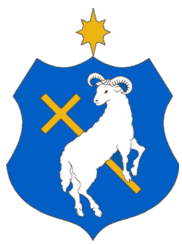  Cím:     2310 Szigetszentmiklós. Pf.40.Telefon:  36(24)505-500 E-mail:  varoshaza@szigetszentmiklos.hu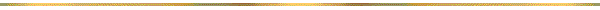 KÉRELEMÁPOLÁSI TELEPÜLÉSI TÁMOGATÁS MEGÁLLAPÍTÁSÁHOZKÉRELEMÁPOLÁSI TELEPÜLÉSI TÁMOGATÁS MEGÁLLAPÍTÁSÁHOZKÉRELEMÁPOLÁSI TELEPÜLÉSI TÁMOGATÁS MEGÁLLAPÍTÁSÁHOZKÉRELEMÁPOLÁSI TELEPÜLÉSI TÁMOGATÁS MEGÁLLAPÍTÁSÁHOZABCDNév Anyja neveSzületési helye, ideje (év, hó, nap)TAJ számaABCDA jövedelem típusaKérelmező havi jövedelmeHázastársa
(élettársa) havi jövedelmeGyermekek havi jövedelmeMunkaviszonyból és más foglalkoztatási jogviszonyból(közfoglalkoztatásból, táppénzből) származóTársas és egyéni vállalkozásból, őstermelői, illetve szellemi és más önálló tevékenységből származóGyermekgondozási támogatások (családipótlék, GYES, GYED, GYET, CSED, gyermektartásdíj)Nyugellátás és egyéb nyugdíjszerű rendszeres szociális ellátásokÖnkormányzat, járási hivatal által folyósított ellátások
(ápolási díj, időskorúak járadéka, GYOD, FHT, EGYT, álláskeresési ellátások)Egyéb jövedelemÖsszes jövedelem................................................az ápolást végző személy aláírása……….................................................az ápolt személy vagy törvényes képviselőjének aláírása  
